Отчет по профилактическим мероприятиям                                                                         " За безопасность детей на дороге"                                                                            в МКДОУ №14 "Теремок".Количество человек принявших участие в проведении мероприятий  всего из них:                                                                               1.1.  Представителей образования  -  4       1.2.  Родительской общественности (патрулей) -  2Количество проведённых обучающих лекций, бесед, мероприятий по БДД с  детьми в ДОУ – 4Количество просветительных мероприятий по ДДТТ с  родителями в ДОУ – 1Размещено материалов в СМИ всего  4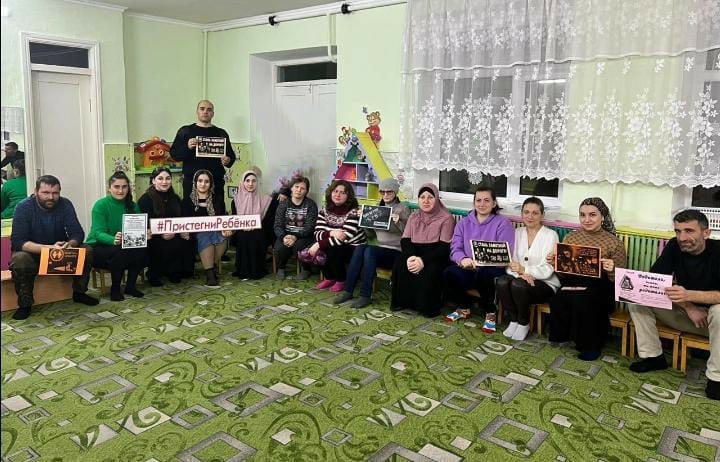 Родительское собрание "Пристегни  ребенка"участием  сотрудника  УУП ,совместно с сотрудником Госавтоинспекции.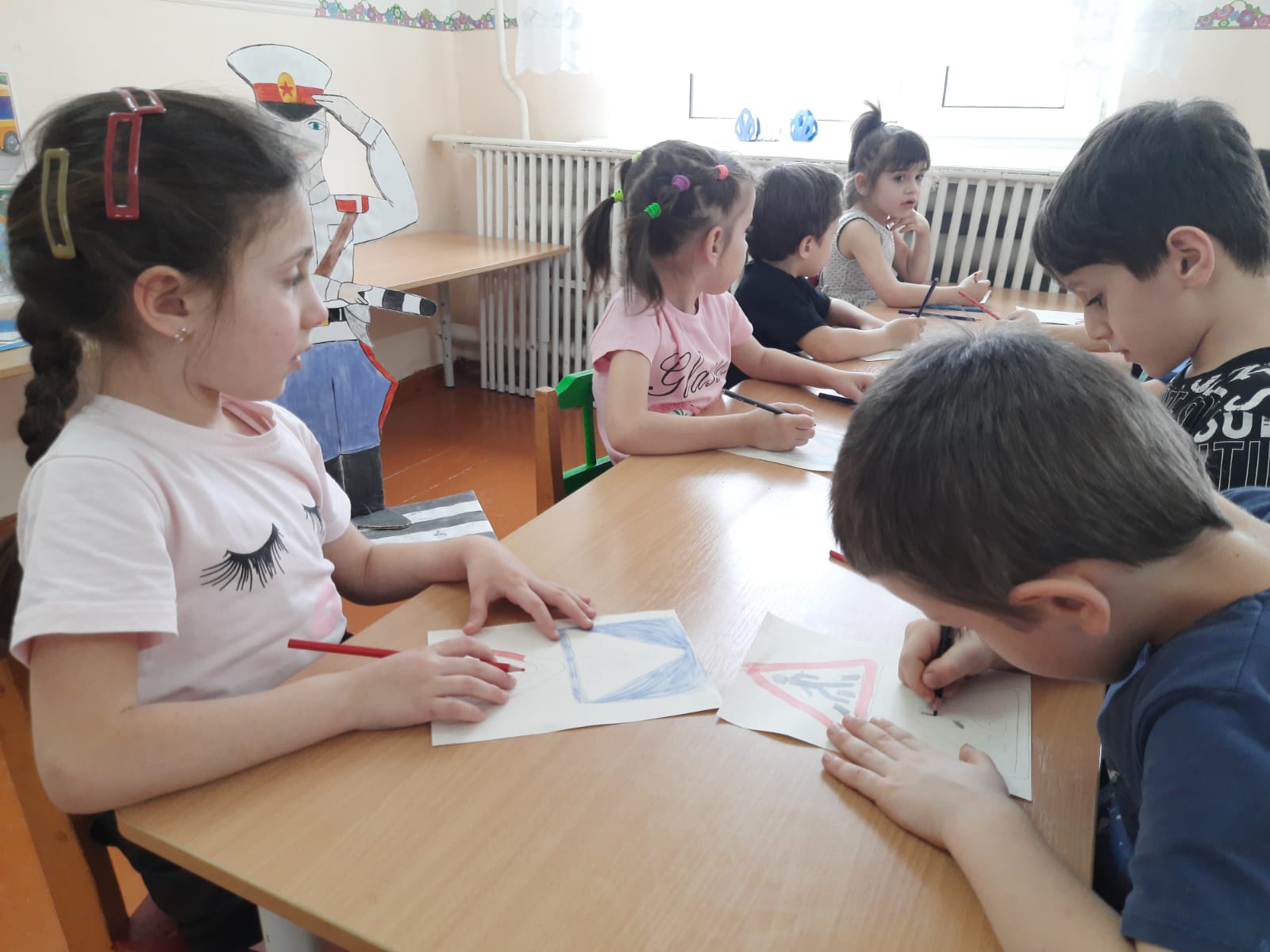 Занятие по ПДД" Путешествие в страну  Правил дорожного движения"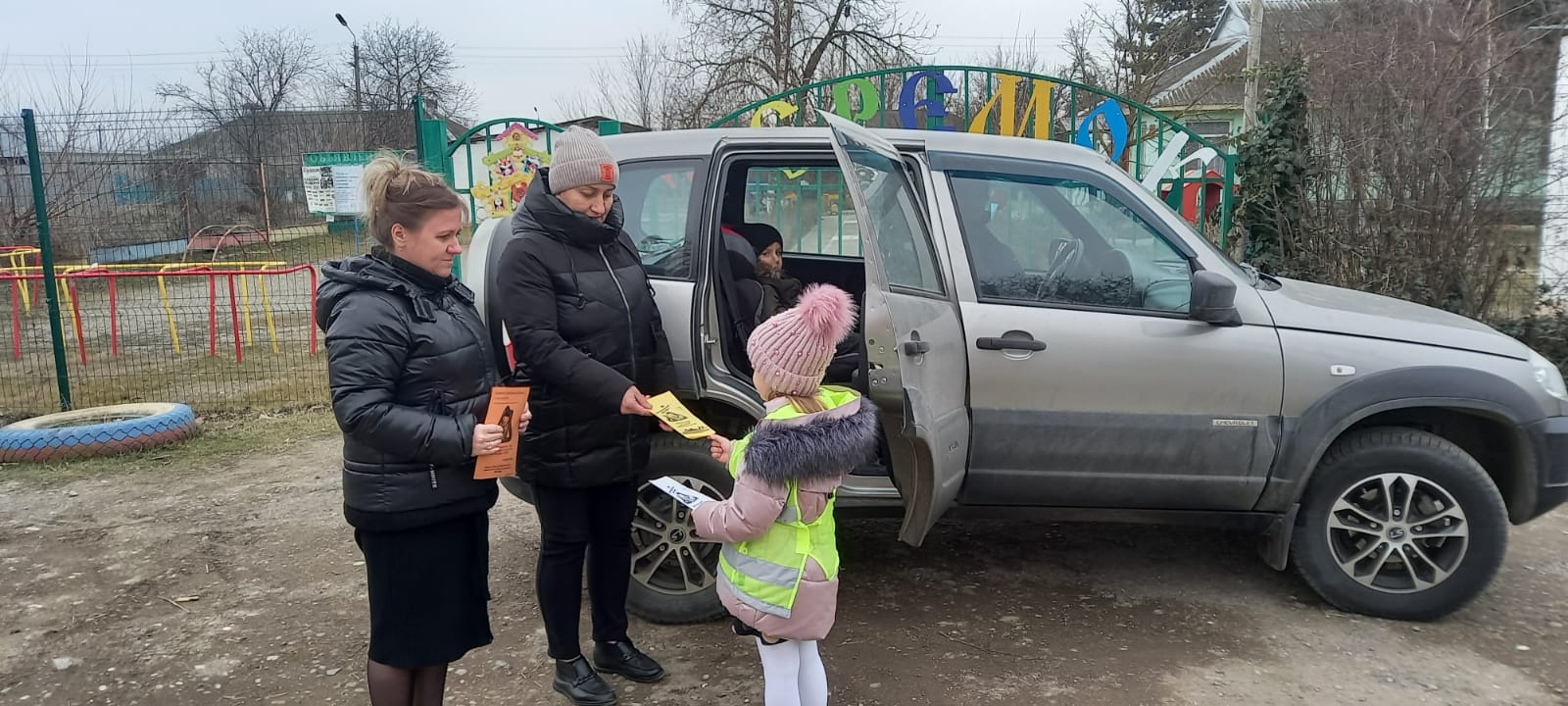 Работа с родителями. Раздача буклетов "Автокресло-детям!"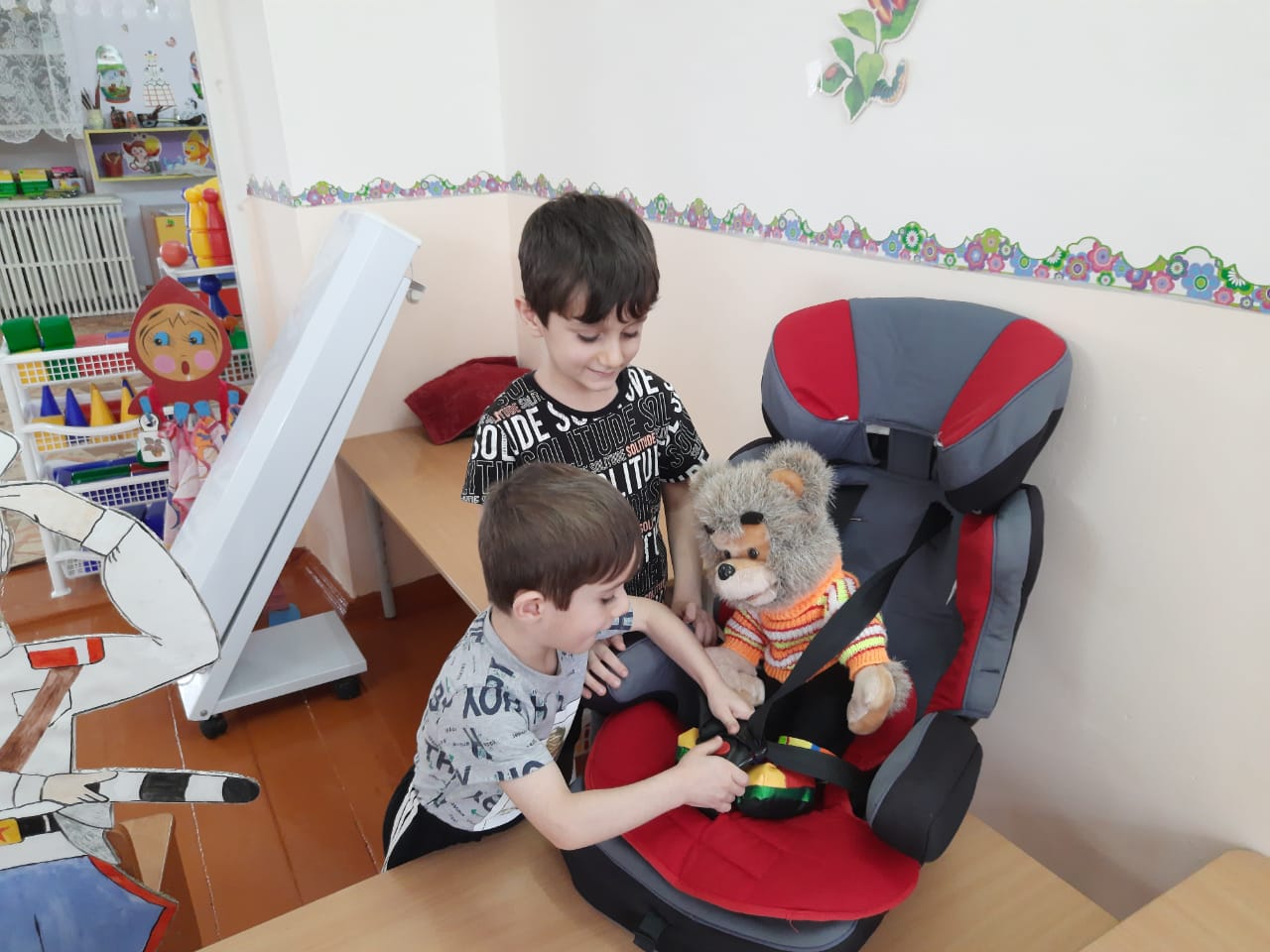 Ситуационный разговор "Мишка пасажир"